Приложение №1к решению Совета народных депутатов Крапивинского муниципального округаот _____________ № ____Схема границ населенного пункта: с. Каменка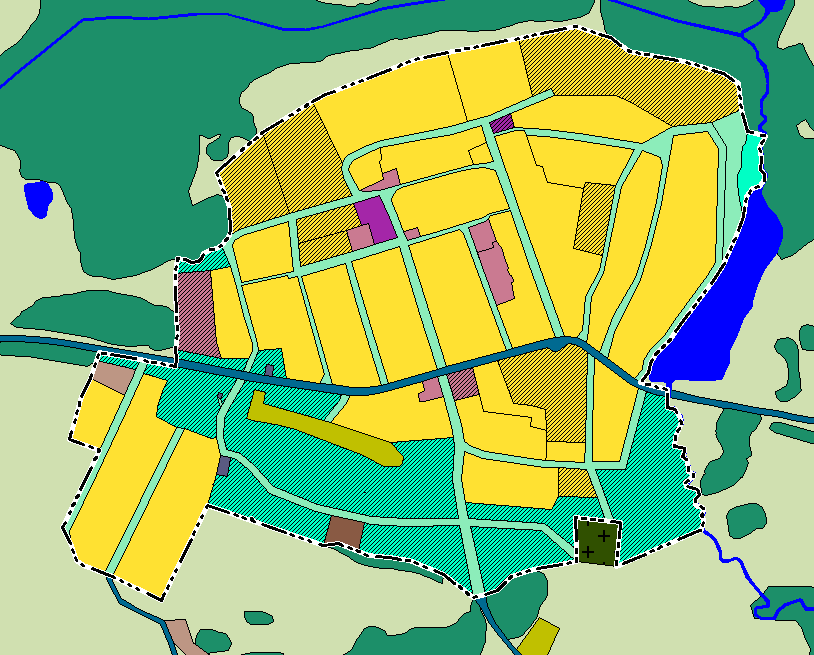 Схема границ населенного пункта: д. Ключи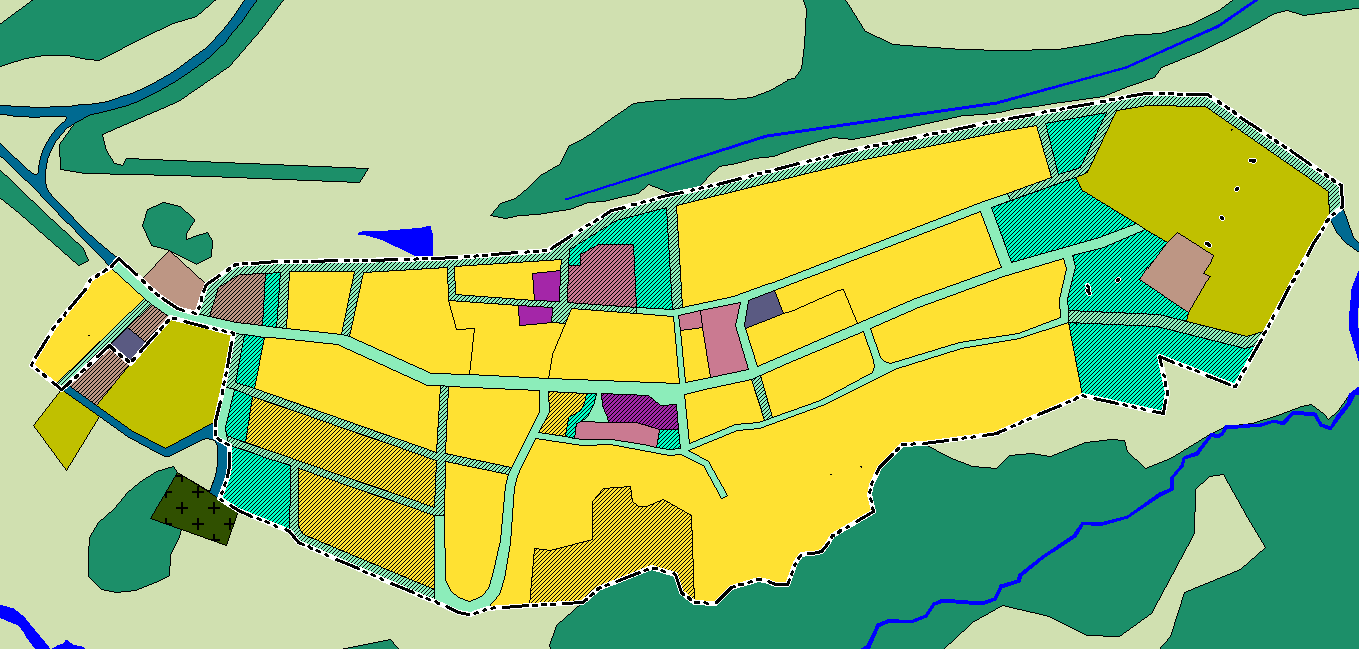 Схема границ населенного пункта: с. Арсеново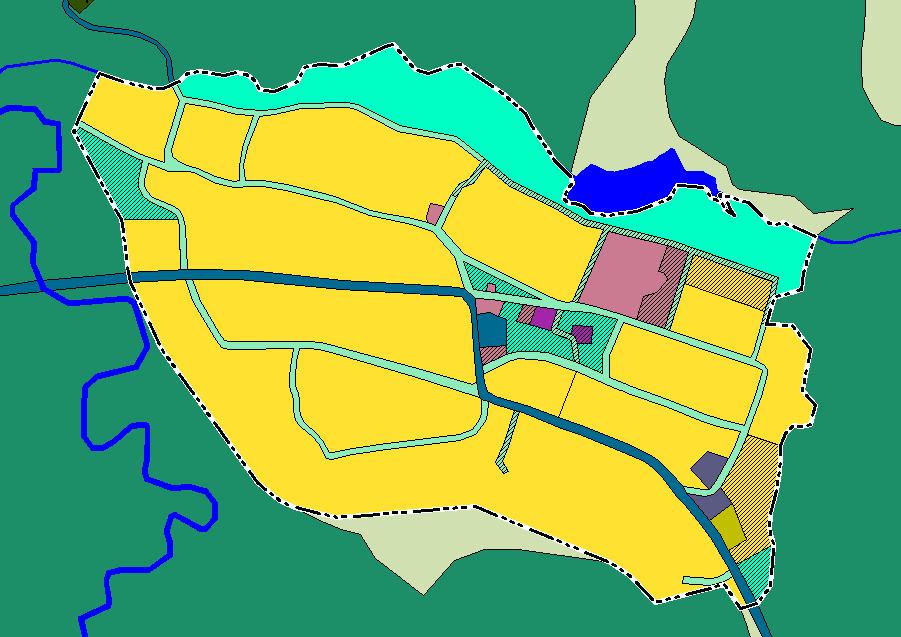 